Sparrows Point High School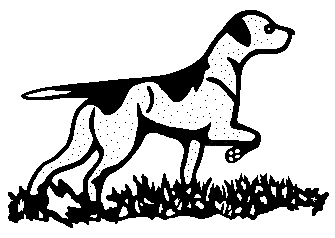 Parking Permit Information 2019-2020A lottery to assign student permits for parking on campus during the 2019-20 school year will be held prior to the opening of school. For students with afternoon classes only, a parking permit is not required. Display of student parking permits will not be monitored after 10:50 am.  In order for students to be eligible for the lottery, the following must be met:Student has a Maryland Driver’s License as of August 16, 2019.Student does not have any outstanding financial obligations.Student is listed as needing transportation as determined by the Office of Transportation, not a “walker.”Student has completed, signed, and returned a Student Parking Contract/Registration for 2019-20 on or before 2:30 pm on August 16.Preferences will be provided when entering students into the lottery based on the criteria below. No other exceptions/accommodations will be considered. Student schedules must represent the criteria at the time that the contract is submitted.Seniors enrolled in Work-Based Learning and/or Early College Access Programs who are at SPHS in the morning only.Seniors with Early Release.Juniors enrolled in Work-Based Learning and/or Early College Access Program who are at SPHS in the morning only.Juniors with Early Release.Student Parking Contract/Registration forms may be picked up from the front office during the summer. They can also be printed from the school’s website (https://sparrowspoinths.bcps.org/). Lottery winners will be announced on or before August 19 with a phone call and/or email. The primary phone number and email on file at school will be used (not one that is listed on the registration-if different).Hang tags will be issued to lottery winners and they must be picked up from the main office no later than August 23 by the permit holder or someone listed as a contact. Any hang tags remaining after August 23 will be re-issued to other students.[NEW] Students who are late to school 5 times in 1 marking period or 10 times total in the school year will have their permits revoked. A warning letter will be issued after 3 latenesses in a marking period and/or 8 latenesses total.